FR 3 Devoirs 3.2.1			           Nom ___________________________________A.  La pratique orale:  Write a sentence about what the following people were like and what they liked to do when they were kids.  Then tell a parent.  Intl: ______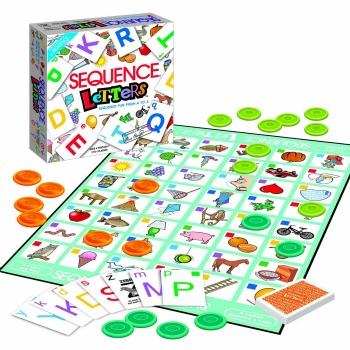 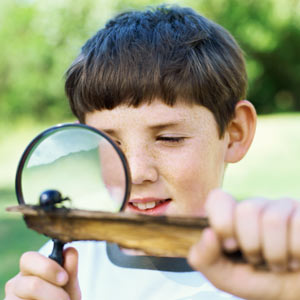 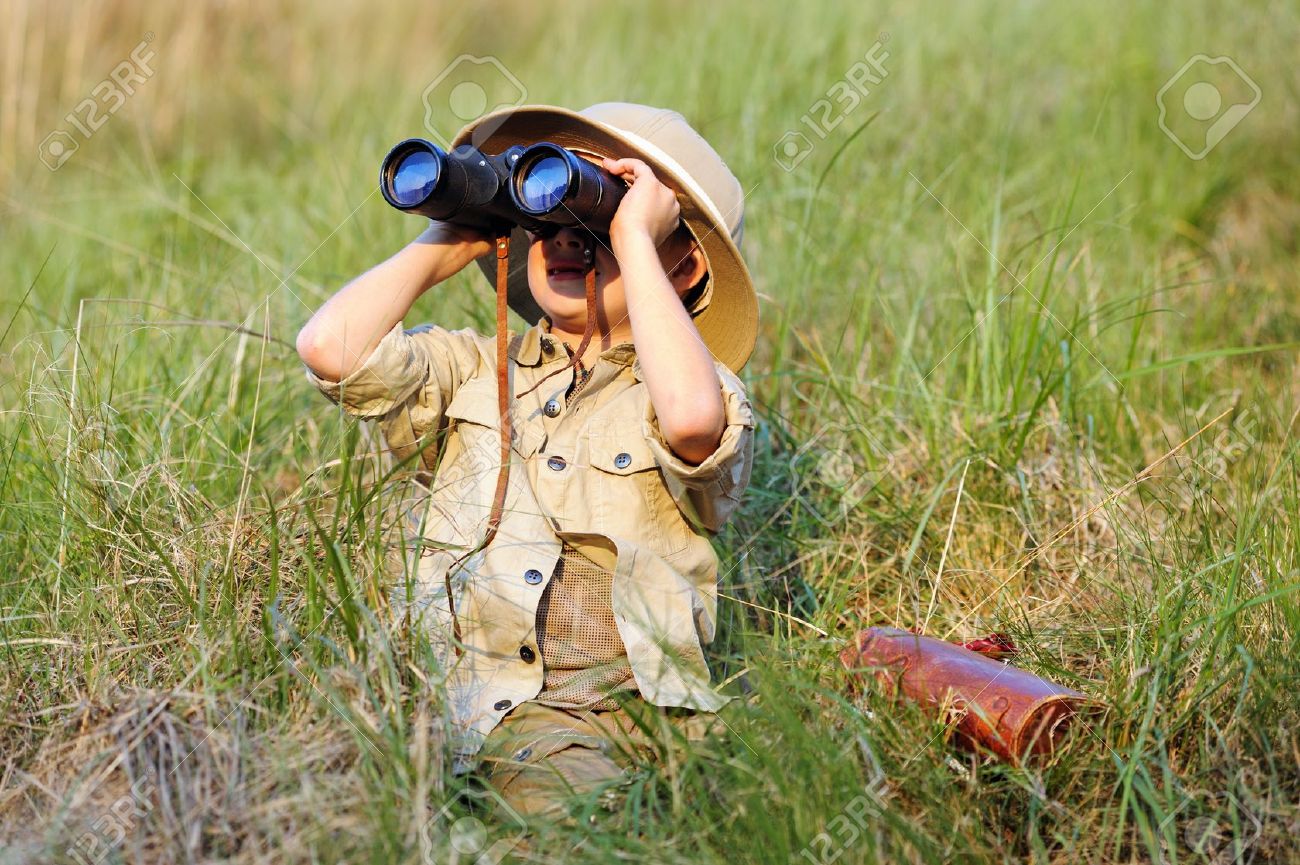 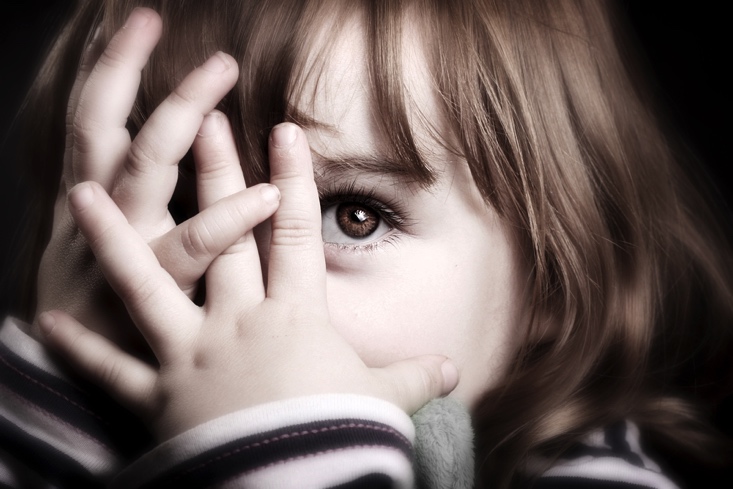 1.  Paul      							2.  Nous _______________________________________		______________________________________________________________________________		_______________________________________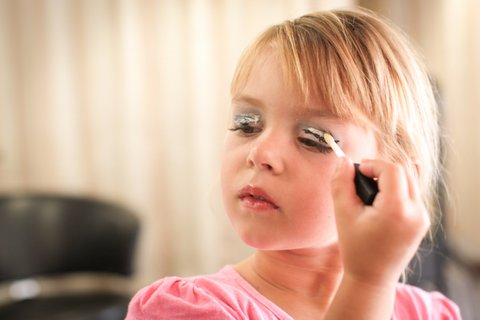 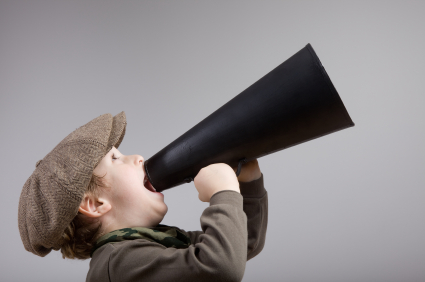 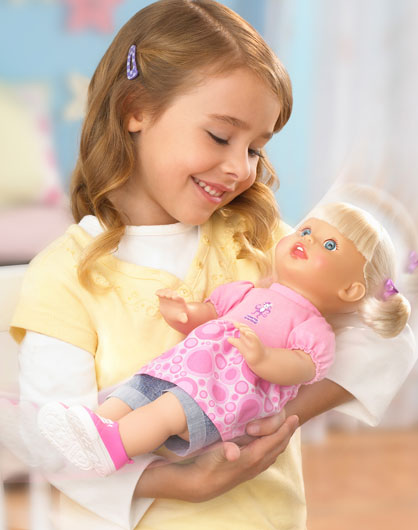 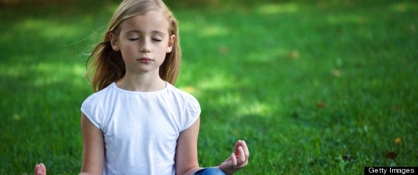 3.  Mes soeurs 						4.  Vous  _______________________________________		______________________________________________________________________________		_______________________________________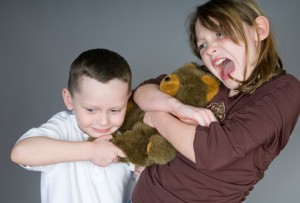 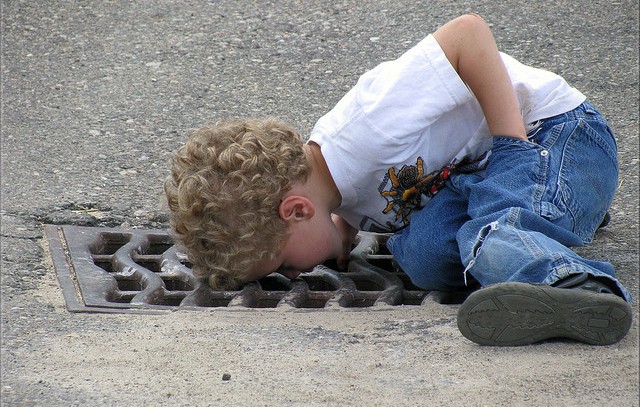 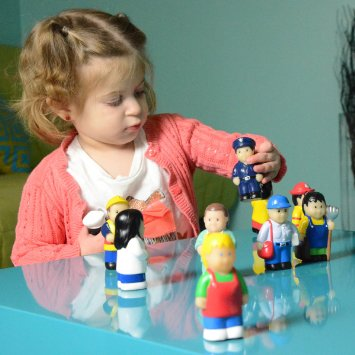 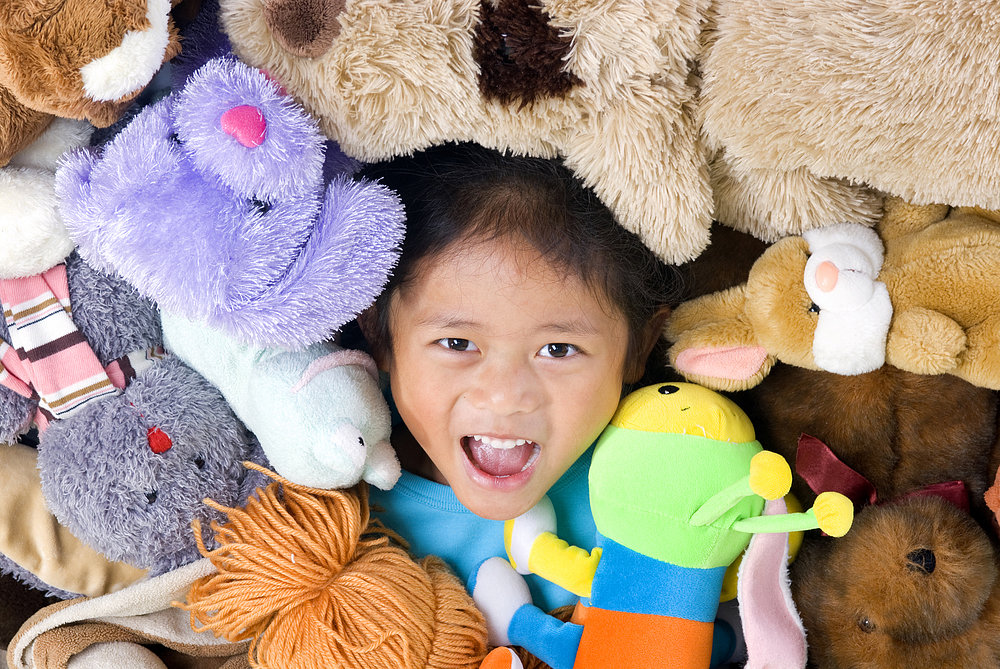 5.  Je 							6.  Tu  _______________________________________		______________________________________________________________________________		_______________________________________B.  Complete the following sentences using the passé composé to describe what these people did last weekend.  1.  M. Arnaud ___________________________________________________________ (aller) au parc.	2.  Jeanne ________________________________________________________  (visiter) à la banque.3.  Je ________________________________________________________  (marcher) à la campagne.		4.  Thierry et Christophe ______________________________________________ (dormir) à l’hôtel.5.  Toi et tes amis __________________________________ (acheter des vêtements) au magasin.	6.  Vous _________________________________________________________________ (nager) au lac. C.  Complete the following sentences using the imparfait to describe what people used to do when they were young.  1.  M. Arnaud ____________________________________________________________ (aller) au parc.	2.  Jeanne _________________________________________________________  (visiter) à la banque.3.  Je _________________________________________________________  (marcher) à la campagne.		4.  Thierry et Christopher _______________________________________________ (dormir) à l’hôtel.5.  Toi et tes amis ___________________________________ (acheter des vêtements) au magasin.6.  Vous __________________________________________________________________  (nager) au lac.D.   La pratique écrite  Write a paragraph of at least 15 sentences describing what you did when you were a child. Please use vocabulary from previous units and the current vocabulary list. __________________________________________________________________________________________________________________________________________________________________________________________________________________________________________________________________________________________________________________________________________________________________________________________________________________________________________________________________________________________________________________________________________________________________________________________________________________________________________________________________________________________________________________________________________________________________________________________________________________________________________E.  For additional explanation of the				For additional practice using the     imparfait scan this QR code: 			         imparfait scan this QR code: 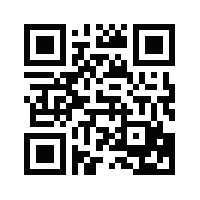 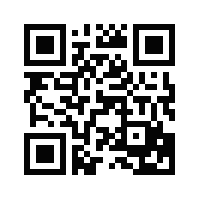 